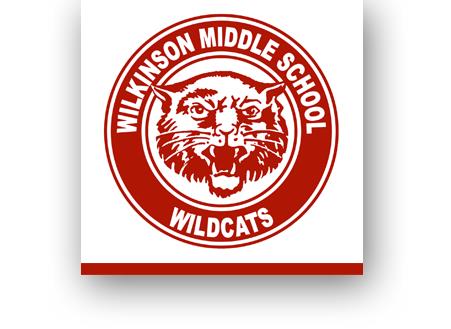 Wilkinson Girls’ Volleyball Schedule 20198th GradeDate			*Time		Opponent			LocationSept. 5		5:30pm		Kimbrough			KimbroughSept. 7		8:00am		Pool Play Scrimmage	Horn HSSept. 12		5:30pm		McDonald			WilkinsonSept. 19		5:30pm		Berry				BerrySept. 24		4:00pm		**Middle School Night	Mesquite HSSept. 26		5:30pm		Vanston			WilkinsonOct. 3			5:30pm		Terry				TerryOct. 10		ByeOct. 17		5:30pm		Agnew			WilkinsonOct. 24		5:30pm		Frasier			FrasierOct. 28		5:30pm		AC New			WilkinsonNov. 1		TBA		District Tournament 		8A-AC New8B-WilkinsonNov. 2		TBA		District Tournament		West Mesquite HS	*A Team games will begin 10 minutes after the B Team game ends.**All WMS volleyball players will be recognized at the MHS volleyball game. This event is mandatory.